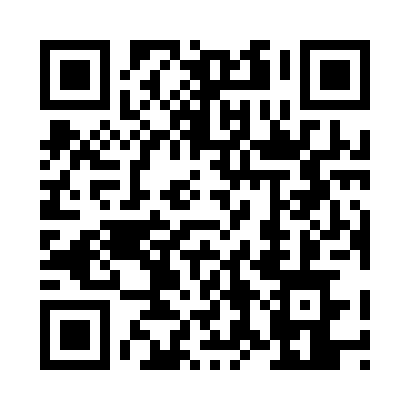 Prayer times for Straszecin, PolandMon 1 Apr 2024 - Tue 30 Apr 2024High Latitude Method: Angle Based RulePrayer Calculation Method: Muslim World LeagueAsar Calculation Method: HanafiPrayer times provided by https://www.salahtimes.comDateDayFajrSunriseDhuhrAsrMaghribIsha1Mon4:166:1012:385:067:078:542Tue4:146:0812:385:077:098:563Wed4:116:0612:385:087:108:584Thu4:086:0412:375:097:129:015Fri4:056:0212:375:107:139:036Sat4:036:0012:375:127:159:057Sun4:005:5812:375:137:169:078Mon3:575:5512:365:147:189:099Tue3:555:5312:365:157:209:1110Wed3:525:5112:365:167:219:1311Thu3:495:4912:365:177:239:1512Fri3:465:4712:355:187:249:1813Sat3:435:4512:355:197:269:2014Sun3:405:4312:355:207:279:2215Mon3:385:4112:355:217:299:2416Tue3:355:3912:345:227:319:2717Wed3:325:3712:345:237:329:2918Thu3:295:3512:345:247:349:3119Fri3:265:3312:345:257:359:3420Sat3:235:3112:335:267:379:3621Sun3:205:2912:335:277:389:3922Mon3:175:2712:335:287:409:4123Tue3:145:2512:335:297:429:4424Wed3:115:2312:335:307:439:4625Thu3:085:2112:325:317:459:4926Fri3:055:1912:325:327:469:5127Sat3:025:1712:325:337:489:5428Sun2:595:1612:325:347:499:5629Mon2:565:1412:325:357:519:5930Tue2:535:1212:325:367:5210:02